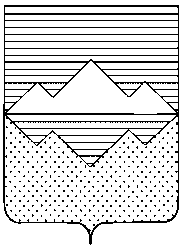 АДМИНИСТРАЦИЯСАТКИНСКОГО МУНИЦИПАЛЬНОГО РАЙОНАЧЕЛЯБИНСКОЙ ОБЛАСТИРАСПОРЯЖЕНИЕОт «06» марта 2018 года № 273 -рг. СаткаОб утверждении Порядка осуществления единовременных социальных выплат студентам, успешно обучающимся в ВУЗах медицинской направленности из бюджета Саткинского муниципального районаВ соответствии Бюджетным кодексом Российской Федерации, постановлением Администрации Саткинского муниципального района от 26.05.2016 № 374 «Об утверждении Порядка принятия решений о разработке муниципальных программ Саткинского муниципального района, их формировании и реализации в новой редакции», Муниципальной программы «Кадры в системе здравоохранения Саткинского муниципального района» на 2018-2020 годы:1. Утвердить прилагаемый Порядок предоставления единовременных социальных выплат студентам, успешно обучающимся в ВУЗах медицинской направленности из бюджета Саткинского муниципального района.2. Отделу организационной и контрольной работы Управления делами и организационной работы Администрации Саткинского муниципального района (Корочкина Н.П.) разместить настоящее распоряжение на официальном сайте Администрации Саткинского муниципального района.3. Контроль исполнения настоящего распоряжения возложить на заместителя Главы Саткинского муниципального района по социальным вопросам Савостову М.Н.4. Настоящее распоряжение вступает в силу с даты подписания.Глава Саткинского муниципального района                                                     А.А. ГлазковУТВЕРЖДЁНпостановлением АдминистрацииСаткинского муниципального районаот «06» марта 2018 года № 273Положение
о порядке предоставления единовременных социальных выплат студентам, успешно обучающимся в ВУЗах медицинской направленности из бюджета Саткинского муниципального района1. Настоящее Положение устанавливает порядок предоставления единовременных социальных выплат студентам (далее – выплаты), успешно обучающимся в ВУЗах медицинской направленности. 2. Выплаты назначаются ежегодно в целях поддержки студентов в соответствии с муниципальной программой "Кадры в системе здравоохранения Саткинского муниципального района» на 2018-2020 годы", утвержденной постановлением Администрации Саткинского муниципального района от 09.11.2017 N 794/1.3. Выплаты вручаются единовременно.4. Главным распорядителем средств бюджета Саткинского муниципального района, осуществляющим предоставление выплаты в пределах бюджетных ассигнований, предусмотренных в бюджете Саткинского муниципального района на текущий год, и лимитов бюджетных обязательств, утвержденных на предоставление выплаты, является Администрация Саткинского муниципального района  (далее именуется - Администрация). Предоставление выплаты осуществляется в пределах бюджетных ассигнований, предусмотренных на указанные цели в решение Собрания депутатов Саткинского муниципального района о  районном бюджете Саткинского муниципального района на очередной финансовый год и на плановый период, и доведенных Администрации лимитов бюджетных обязательств и финансирования.5. Выплаты назначаются обучающимся, окончившим учебный год без академических задолженностей и перешедшим на следующий курс.6. Выдвижение соискателей выплат осуществляется ГБУЗ «Районная больница г.Сатка».7. ГБУЗ «Районная больница г.Сатка» направляет ходатайство о выплате в Администрацию Саткинского муниципального района. 8. К ходатайству прилагаются: 1) поименный список студентов;2) копии документов удостоверяющих личность соискателя на стипендию (паспорт, свидетельство о рождении); 3) справка образовательного учреждения о переводе на следующий курс; 4) письменное согласие соискателя на обработку персональных данных несовершеннолетнего обучающегося;5) ИНН;6) домашний адрес;7) номер телефона;8) заявление о перечислении выплат на расчетный счет получателя.9. Юридический отдел  в течение 5 рабочих дней со дня принятия решения о предоставлении выплаты  готовит распоряжение Администрации о предоставлении выплаты.10. Выплата производится на основании распоряжения Администрации Саткинского муниципального района Отделом бухгалтерского учета и отчетности Управления делами и организационной работы Администрации Саткинского муниципального района11. Выплаты перечисляются  на расчетный счет соискателя по заявлению получателя (законного представителя) либо вручаются нарочно по ведомости.